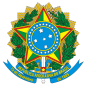 MINISTÉRIO DA EDUCAÇÃOSECRETARIA DE EDUCAÇÃO PROFISSIONAL E TECNOLÓGICAINSTITUTO FEDERAL DE EDUCAÇÃO, CIÊNCIA E TECNOLOGIA DE MINAS GERAISCampus Avançado Arcos Direção GeralCoordenação de ExtensãoAv. Professor Mário Werneck, 2590 - Bairro Buritis - CEP 30575-180 - Belo Horizonte - MG- www.ifmg.edu.brPLANO DE ATIVIDADES PARA ESTÁGIOrEste formulário só terá validade mediante assinatura eletrônica no SEI do ESTAGIÁRIO, DO SUPERVISOR DO ESTÁGIO E DO PROFESSOR ORIENTADOR DO ESTÁGIO.Área(s) do conhecimento envolvida(s) no estágioEngenharia MecânicaAtividades a serem desenvolvidas (incluindo a metodologia empregada)Listar as atividades que serão desenvolvidas no estágioCronograma de Atividades (em quantidade de horas)Cronograma (em dias ou semanas) com as ações que serão executadas. Esta é uma previsão, se houver mudança,  você pode justificar no relatório de estágio.Resultados esperadosResultados esperadosO que pretende ao final do estágio?O que pretende ao final do estágio?Período do estágio supervisionadoPeríodo do estágio supervisionadoPeríodo:de    / ___  /_____     a      /      / ____Qtde de horas/estágio supervisionado: